様式第２号（第６条関係）（中面）（表紙面）備考１　寸法は、縦５５ミリメートル、横１８０ミリメートル、横二つ折りとする。２　背景には、適宜意匠を加えるものとする。３　特記事項欄には、通称名を使用している場合の戸籍上の氏名、子どもも含めて届け出た場合の子どもの氏名、再交付をした場合の交付年月日を記載する。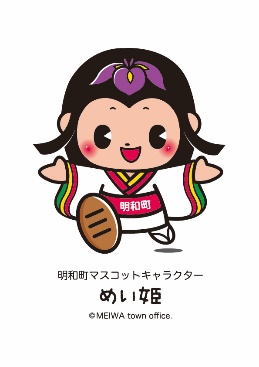 